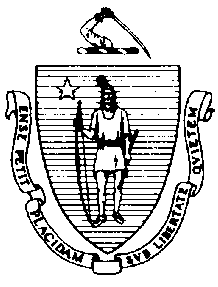 The Executive Office of Health and Human ServicesDepartment of Public HealthBureau of Environmental HealthCommunity Sanitation Program5 Randolph Street, Canton, MA 02021Phone: 781-828-7700 Fax: 781-828-7703April 19, 2016Thomas M. Hodgson, SheriffBristol County Sheriff’s Office   and House of CorrectionRe: Facility Inspection – Bristol County Jail and House of Correction, North DartmouthDear Sheriff Hodgson:In accordance with M.G.L. c. 111, §§ 5, 20, and 21, as well as Massachusetts Department of Public Health (Department) Regulations 105 CMR 451.000: Minimum Health and Sanitation Standards and Inspection Procedures for Correctional Facilities; 105 CMR 480.000: Minimum Requirements for the Management of Medical or Biological Waste (State Sanitary Code, Chapter VIII); 105 CMR 590.000: Minimum Sanitation Standards for Food Establishments (State Sanitary Code Chapter X); the 1999 Food Code; 105 CMR 520.000 Labeling; and 105 CMR 205.000 Minimum Standards Governing Medical Records and the Conduct of Physical Examinations in Correctional Facilities; I conducted an inspection of the Bristol County Jail and House of Correction on March 29, 2016 accompanied by Lieutenant Andrew Mitzan, EHSO. Violations noted during the inspection are listed below including 63 repeat violations:HEALTH AND SAFETY VIOLATIONS(* indicates conditions documented on previous inspection reports)Entrance Administration Area	No Violations NotedLobby 	No Violations NotedMale Bathroom   	No Violations NotedFemale Bathroom  105 CMR 451.123*	Maintenance: Ceiling leakingMale Shower Room  	No Violations NotedFemale Shower Room  105 CMR 451.123*	Maintenance: Ceiling vent dustyUnits   EC UnitMain Area105 CMR 451.353*	Interior Maintenance: Floor tiles damaged outside showers105 CMR 451.353*	Interior Maintenance: Floor tiles damaged in main area105 CMR 451.353	Interior Maintenance: Stair covering damagedOfficer’s Room	No Violations NotedJanitor’s Closet – 2nd Floor	No Violations Noted  Shower – 2nd Floor  	Unable to Inspect – In UseJanitor’s Closet – 1st Floor	No Violations NotedShower – 1st Floor  	Unable to Inspect – In UseHandicap Shower105 CMR 451.130*	Plumbing: Plumbing not maintained in good repair, shower leaking105 CMR 451.123	Maintenance: Floor dirtyCells   105 CMR 451.321*	Cell Size: Inadequate floor space in all cells105 CMR 451.353*	Interior Maintenance: Floor damaged in cell # G2, G3, G5, G7, and G8105 CMR 451.353	Interior Maintenance: Floor damaged in cell # G6 and M6EE Unit    Main Area	No Violations NotedShowers – 2nd Floor   	No Violations NotedJanitor’s Closet – 1st Floor	No Violations NotedShowers – 1st Floor105 CMR 451.123	Maintenance: Soap scum on walls in shower # 1Cells105 CMR 451.353*	Interior Maintenance: Walls rusted in cell # 3105 CMR 451.353	Interior Maintenance: Mold on ceiling in cell # G4, M12, M13, and M16ED Unit Main Area  	No Violations NotedComputer Room   	No Violations NotedShowers – 2nd Floor  105 CMR 451.123	Maintenance: Ceiling vent dusty in shower # 2Janitor’s Closet – 1st Floor	No Violations NotedCells   105 CMR 451.321*	Cell Size: Inadequate floor space in all cellsEB Unit – Female Main Area105 CMR 451.353*	Interior Maintenance: Floor tiles damagedBathroom – 2nd Floor105 CMR 451.123*	Maintenance: Floor tiles damaged105 CMR 451.123	Maintenance: Wall paint peeling in toilet stall # 2105 CMR 451.123	Maintenance: Ceiling vent dusty Showers – 2nd Floor105 CMR 451.123*	Maintenance: Ceiling vent dusty in shower # 1 and 2Bathroom – 1st Floor105 CMR 451.123*	Maintenance: Ceiling vent dusty Showers – 1st Floor  	No Violations NotedJanitor’s Closet – 1st Floor	No Violations NotedCells   105 CMR 451.321*	Cell Size: Inadequate floor space in all cells105 CMR 451.322	Cell Size: Inadequate floor space in dorm roomEA Unit – FemaleControl	No Violations NotedMain Area105 CMR 451.353*	Interior Maintenance: Floor tiles damagedCaseworker’s Office	No Violations NotedNurse’s Office	No Violations NotedJanitor’s Closet – 1st Floor	No Violations NotedShower – 1st Floor105 CMR 451.123	Maintenance: Interior side of door, paint peelingShowers – 2nd Floor	No Violations NotedCells   105 CMR 451.321*		Cell Size: Inadequate floor space in all cells105 CMR 451.353*	Interior Maintenance: Floor surface damaged in cell # G2 and G3FB UnitControl	No Violations NotedMain Area105 CMR 451.353	Interior Maintenance: Floor surface damagedMedical Room	No Violations NotedJanitor’s Closet – 2nd Floor	No Violations NotedShowers – 2nd Floor   105 CMR 451.130	Plumbing: Plumbing not maintained in good repair, shower # FM-B21 leaking105 CMR 451.123	Maintenance: Floor dirty in shower # FM-B19 and FM-B20Showers – 1st Floor105 CMR 451.123*	Maintenance: Floor damaged outside showers105 CMR 451.130	Plumbing: Plumbing not maintained in good repair, shower # FG-B18 leaking105 CMR 451.123	Maintenance: Interior side of door, paint peeling in shower # FG-B21 and FG-B22Cells105 CMR 451.321*	Cell Size: Inadequate floor space in all cells105 CMR 451.353*	Interior Maintenance: Floor damaged in cell # G4, G9, G10, G13, G14, G16, and M10FA UnitControl	No Violations NotedMain Area105 CMR 451.353	Interior Maintenance: Floor surface damagedShowers – 2nd Floor   105 CMR 451.123*	Maintenance: Floor tiles damaged outside showersJanitor’s Closet – 1st Floor105 CMR 451.353*	Interior Maintenance: Wet mop stored on the floorStorage Closet – 1st Floor105 CMR 451.353	Interior Maintenance: Ceiling paint peelingShowers – 1st Floor	No Violations NotedCells105 CMR 451.321*	Cell Size: Inadequate floor space in all cells105 CMR 451.353*	Interior Maintenance: Floor tiles damaged in cell # G6, M1, M4, M15, and handicap cell105 CMR 451.353	Interior Maintenance: Floor tiles damaged in cell # M8 and M12Courtyard UnitsHA UnitMain Area 	No Violations NotedStaff Bathroom	No Violations NotedShowers – 2nd Floor105 CMR 451.123*	Maintenance: Ceiling vent dusty in shower # HM-A23105 CMR 451.123	Maintenance: Door rusted in shower # HM-A27Janitor’s Closet – 1st Floor	No Violations NotedHandicap Shower	No Violations NotedShowers – 1st Floor   105 CMR 451.130	Plumbing: Plumbing not maintained in good repair, shower # HG-A23 leakingCells105 CMR 451.321*	Cell Size: Inadequate floor space in all cellsHB Unit   Main Area   	No Violations NotedStaff Bathroom   105 CMR 451.110(A)	Hygiene Supplies at Toilet and Handwash Sink: No soap at handwash sinkJanitor’s Closet – 2nd Floor	No Violations NotedShowers – 2nd Floor   105 CMR 451.123	Maintenance: Mold on ceiling outside shower # HM-B26Janitor’s Closet – 1st Floor	No Violations NotedHandicap Shower	No Violations NotedShowers – 1st Floor105 CMR 451.123	Maintenance: Mold on ceiling outside shower # HG-B22 and HG-B23Cells   105 CMR 451.321*	Cell Size: Inadequate floor space in all cellsGA UnitMain Area	No Violations NotedHandicap Shower105 CMR 451.123	Maintenance: Ceiling vent dustyJanitor’s Closet (near handicap cell)	No Violations NotedBathroom – 2nd Floor  105 CMR 451.121(A)*	Privacy: No privacy partition between toilets105 CMR 451.130	Plumbing: Plumbing not maintained in good repair, sink # 4 out-of-orderShowers – 2nd Floor	No Violations NotedBathroom – 1st Floor105 CMR 451.110(A)	Hygiene Supplies at Toilet and Handwash Sink: No soap at handwash sinksShowers – 1st Floor105 CMR 451.123	Maintenance: Drain clogged in shower # GG-A30Cells105 CMR 451.321*	Cell Size: Inadequate floor space in all cellsGB Unit  Handicap Shower	No Violations NotedJanitor’s Closet105 CMR 451.353	Interior Maintenance: Wet mop stored on floorBathroom – 2nd Floor105 CMR 451.123	Maintenance: Toilet out-of-order105 CMR 451.110(A)	Hygiene Supplies at Toilet and Handwash Sink: No soap at handwash sinkShowers – 2nd Floor   105 CMR 451.123	Maintenance: Door frames rusted in shower # GM-B27 and GM-B28105 CMR 451.123	Maintenance: Wall stained in shower # GM-B27, GM-B28, and GM-B31105 CMR 451.130	Plumbing: Plumbing not maintained in good repair, shower # GM-B31 leakingBathroom – 1st Floor105 CMR 451.121(A)	Privacy: No privacy partition between toiletsShowers – 1st Floor105 CMR 451.123*	Maintenance: Door frames rusted in shower # GG-B30 and GG-B31105 CMR 451.130	Plumbing: Plumbing not maintained in good repair, shower # GG-B30 leakingJanitor’s Closet	No Violations NotedCells105 CMR 451.321*	Cell Size: Inadequate floor space in all cells105 CMR 451.353	Interior Maintenance: Light shield missing in cell # M17GC Unit – Former GymMain Area   105 CMR 451.353*	Interior Maintenance: Floor damaged in several areasBathroom    105 CMR 451.123	Maintenance: Inadequate hot water pressure at sink # 1 on right105 CMR 451.123	Maintenance: One toilet out-of-order105 CMR 451.123	Maintenance: Urinal out-of-orderShowers105 CMR 451.123	Maintenance: Mold on ceiling above showers105 CMR 451.123	Maintenance: Ceiling paint peeling in shower areaJanitor’s Closet105 CMR 451.353	Interior Maintenance: Wet mop stored in bucketSleeping Area   105 CMR 451.322*	Cell Size: Inadequate floor space in dorm areaInside Area   Rotunda  	No Violations NotedBarber Shop  105 CMR 451.353	Interior Maintenance: Ceiling tiles missingLaundry105 CMR 451.353*	Interior Maintenance: Folding table surface damagedInmate Bathroom # 1	No Violations NotedInmate Bathroom # 2	No Violations NotedMedical Administration Room	No Violations NotedMale Bathroom # B1-44105 CMR 451.123	Maintenance: Noxious odorFemale Bathroom # B1-45105 CMR 451.123	Maintenance: Ceiling vent dustyDisciplinary Room	No Violations NotedTrash Room   	No Violations NotedReceiving Yard  	No Violations NotedMale Bathroom # B1-16	No Violations NotedMale Bathroom # B1-17	No Violations NotedMaintenance Shop  FC 4-602.12(B)	Cleaning of Equipment and Utensils; Frequency: Interior of microwave oven dirtyOld Print Shop - Offices   	No Violations NotedWood Shop   	No Violations NotedCart Storage Room
	No Violations NotedWelding Shop	No Violations NotedStaff Bathroom # B1-9	No Violations NotedStaff Bathroom # B1-10	No Violations NotedProperty Room   	No Violations NotedCivilian Visiting Rooms	No Violations NotedNon-Contact Visiting Room105 CMR 451.353*	Interior Maintenance: Walls dirty under phone stationsInmate Bathroom	No Violations NotedHSU   Staff Bathroom    105 CMR 451.123	Maintenance: Ceiling vent dustyInmate Bathroom # BLI-17 	No Violations NotedOffices   FC 4-602.12(B)*	Cleaning of Equipment and Utensils; Frequency: Interior of microwave oven dirty105 CMR 451.353*	Interior Maintenance: Floor tiles damaged outside offices105 CMR 451.350	Structural Maintenance: Ceiling leaking in office # BLI-19Trauma Room  	No Violations NotedDental Area   105 CMR 451.130	Plumbing: Plumbing not maintained in good repair, sink leaking105 CMR 451.353	Interior Maintenance: Exam chair padding damagedEye Exam Room	No Violations NotedLab	No Violations NotedExam Room # 1	No Violations NotedExam Room # 2	No Violations NotedControl Area	No Violations NotedNurse’s Station	No Violations NotedJanitor’s Closet	No Violations NotedSingle Cells    105 CMR 451.353*	Interior Maintenance: Floor surface damaged in cell # 2Staff Bathroom # 2	No Violations NotedInmate Bathroom # BLI-28	No Violations NotedBiohazard Closet	No Violations NotedInmate Shower105 CMR 451.123*	Maintenance: Floor dirtyWard A  	No Violations NotedWard B   105 CMR 451.353*	Interior Maintenance: Ceiling vent dustyDispatch/Receiving    Property	No Violations NotedSally Port	No Violations NotedFemale Staff Bathroom # ALI-45	No Violations NotedMale Staff Bathroom # ALI-44105 CMR 451.123*	Maintenance: Ceiling damaged, paint peelingJanitor’s Closet	No Violations NotedIntake Office	No Violations NotedMedical Offices	No Violations NotedMale Cells105 CMR 451.353	Interior Maintenance: Ceiling dirty in cell # 1-6Female Cells105 CMR 451.353*	Interior Maintenance: Ceiling dirty in cell # 1Inmate Bathroom	No Violations NotedSector D  Muster Room  	No Violations NotedChapel105 CMR 451.130*	Plumbing: Plumbing not maintained in good repair, cold water not working at handwash sinkClassrooms 105 CMR 451.353*	Interior Maintenance: Ceiling tiles missing in room # B105 CMR 451.353*	Interior Maintenance: Ceiling tiles damaged in room # A and BClassification	No Violations NotedInmate Bathroom # 1	No Violations NotedInmate Bathroom # 2	No Violations NotedMale Staff Bathroom	No Violations NotedFemale Staff Bathroom	No Violations NotedJanitor’s Closet	No Violations NotedFood Service   Kitchen    3-Bay SinkFC 5-205.15(B)	Plumbing System, Operations and Maintenance: Plumbing system not maintained in 	good repair, sink leakingHandwash Sink (near 3-bay sink)	No Violations NotedKettle Area	No Violations NotedInmate Dining   FC 6-501.11*	Maintenance and Operation; Repairing: Facility not in good repair, ceiling tiles damaged   Dry Food Storage     	No Violations NotedDishwashing Machine Area	No Violations NotedHandwash Sink (near dishwashing machine)	No Violations NotedCooler # 1  	No Violations NotedCooler # 2  	No Violations NotedFreezer # 1   	No Violations NotedObservations and Recommendations The inmate population was 509 at the time of inspection.During the inspection, the Department recommended that all showers and cells be identified with a numbering system. This will assist the Department and correctional employees to better recognize where issues exist.This facility does not comply with the Department’s Regulations cited above. In accordance with 105 CMR 451.404, please submit a plan of correction within 10 working days of receipt of this notice, indicating the specific corrective steps to be taken, a timetable for such steps, and the date by which correction will be achieved. The plan should be signed by the Superintendent or Administrator and submitted to my attention, at the address listed above.To review the specific regulatory requirements please visit our website at www.mass.gov/dph/dcs and click on "Correctional Facilities" (available in both PDF and RTF formats).To review the Food Establishment regulations please visit the Food Protection website at www.mass.gov/dph/fpp and click on “Food Protection Regulations”. Then under “Retail” click “105 CMR 590.000 - State Sanitary Code Chapter X – Minimum Sanitation Standards for Food Establishments” and “1999 Food Code”.To review the Labeling regulations please visit the Food Protection website at www.mass.gov/dph/fpp and click on “Food Protection Regulations”. Then under “General Food Regulations” click “105 CMR 520.000: Labeling.” This inspection report is signed and certified under the pains and penalties of perjury.									Sincerely,									Nicholas Gale 									Environmental Health Inspector, CSP, BEHcc:	Jan Sullivan, Acting Director, BEH	Steven Hughes, Director, CSP, BEHTimothy Miley, Director of Government AffairsMarylou Sudders, Secretary, Executive Office of Health and Human Services 	Carol Higgins O’Brien, Commissioner, DOC	Steven Sousa, Superintendent 	Andrew Mitzan, Lieutenant, EHSOWendy Henderson, RS, Health Director, Dartmouth Board of Health 	Clerk, Massachusetts House of Representatives	Clerk, Massachusetts Senate	Daniel Bennett, Secretary, EOPSSJennifer Gaffney, Director, Policy Development and Compliance Unit CHARLES D. BAKERGovernorKARYN E. POLITOLieutenant Governor  